Your name __________________________ Lesson 17Directions:  Write a paragraph about each photo posted  in reference to Veterans day.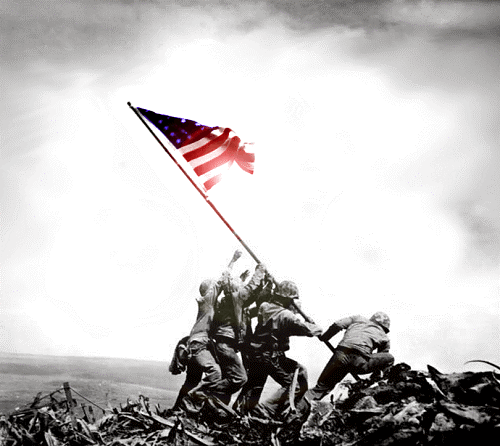 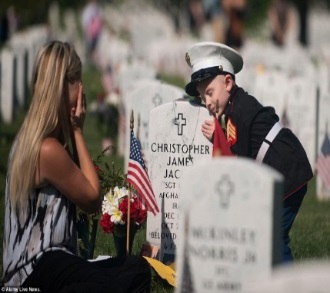 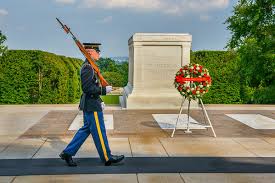 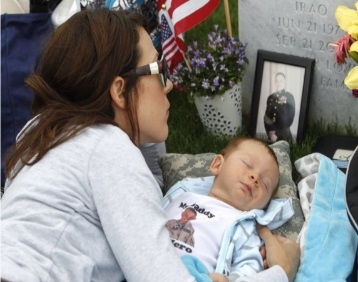 